Actividade formativa 2 - Dúvida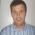 Descrições completaspor António Cabrita - Domingo, 13 Março 2011, 21:12Cara professora Isabel, Nos textos fornecidos, é dada a indicação em como devem ser feitas as referências, dando a entender que estas devem ser feitas de acordo com o fundo da biblioteca, por exemplo deixando em aberto os dados desconhecidos. Não podem esses dados serem incluídos, depois de confirmados, recorrendo a outras fontes de informação (Biblioteca Nacional, editoras, etc.) e indicar nas notas que a biblioteca apenas possui alguns volumes, tal como se faz na descrição de responsabilidades incluindo as datas de nascimento e morte? Obrigado António José Cabrita 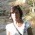 Re: Descrições completaspor Isabel Marcos - Segunda, 14 Março 2011, 12:46Olá AntónioA descrição bibliográfica de um recurso é sempre feita ao exemplar que a biblioteca possui por isso não se deve catalogar como "completa" uma publicação em volumes que esteja incompleta. Uma das finalidades da descrição é informar o utilizador de tudo o que a biblioteca possui por isso é muito importante a fidelidade à descrição. Uma descrição em aberto permite que o registo possa ser alterado à medida que os exemplares vão chegando à biblioteca. Claro que pode sempre colocar uma informação em notas, mas a regra prevê que a indicação dos volumes fique por preencher e que na data se sigam os procedimentos apresentados. Um abraço cordialIsabel Marcos